Inglês II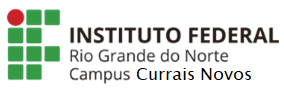 Profª Cristiane de Brito CruzAtividade Avaliativa da 1ª EtapaTurma: 4º ano MSIAlunos: Júlio César Cortez Silva e Mateus Vasconcelos RamosMiami murder true storyLast night Lewis Meyer died at his home in Miami. Phil Fork, a police detective, was the first person to arrive at the house after Mr. Meyer died. This is what he found: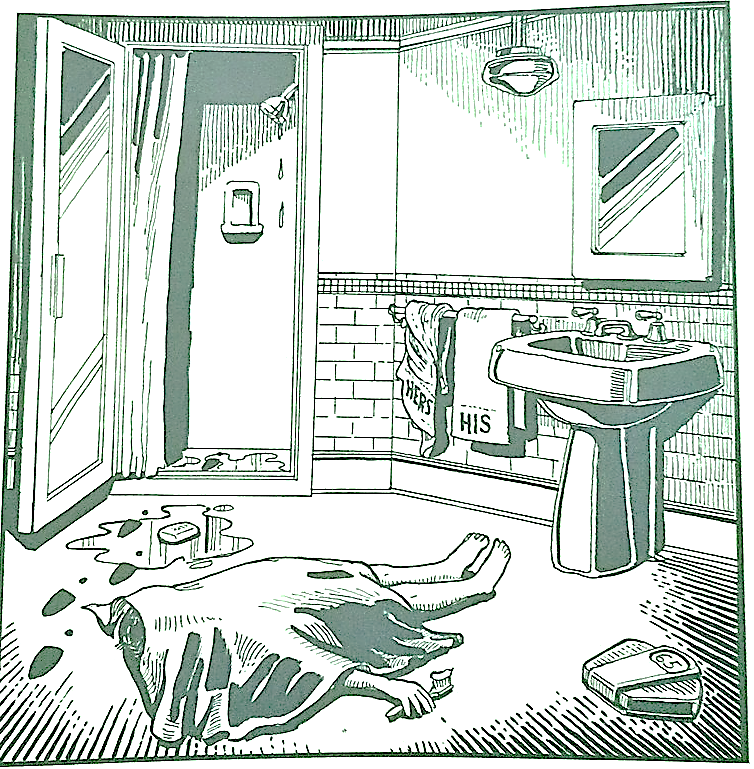 Mr. Meyer’s wife, Margo, told Fork: “It was an accident. My husband took a shower at about 10h p.m. After his shower, he slipped on a piece of soap and fell down.”Mr. Meyer was trying to brush his teeth when his wife hit him over the head. She took a shower and get out the box when he was not paying attention, she attacked him from behind. To kill him she used a balance that were in the bathroom. The balance broke when she hit him. She let her husband body on the bathroom floor and went to the couple room to get dressed. She put on a beautiful dress, did a nice make up and got her nicest high heels. To make sure the police would not figure out what really happened she made up a fake scenario of him falling down after slipping on a soap and dying. She placed the soap on the floor and put water. She let the shower dripping, and when she was going out the bathroom box, she did not notice that she had let high heels steps on the floor. The police detective Phil Fork talked to the forensics and realized she lied to him, so he arrested her for murdering her husband. At the police station, she confessed she had killed her husband because… she was actually a fallen angel who needed the blood of Cain's last son to invoke Samael to land, but the detective hearing this showed himself to be the receptacle of the 3 archangels Gabriel, Rafael and Miguel , and imprisoned her forever in purgatory. It was all a joke, all the cops laughed, but she admitted the real reason. Meyer's wife discovered the value of her husband's inheritance, Mr. and Mrs. Meyer began to have several discussions about the household's expenses. Mr. Meyer was very sure about spending money, but she saw that he was going to go bankrupt and decided to kill him.